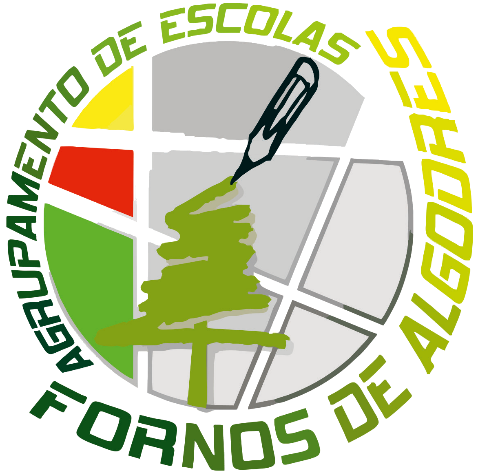 - Apresentação das 2 imagens do Mocho selecionadas, ao 3º ano e ao 4º ano.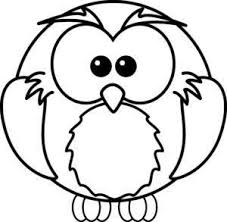 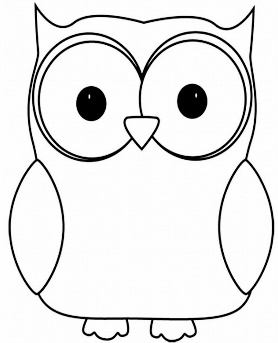                                            3º ano                                                                         4º ano- Registo fotográfico da abordagem gráfica executada pelos alunos.3º ano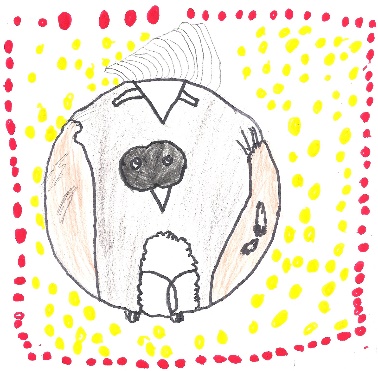 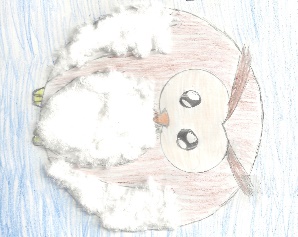 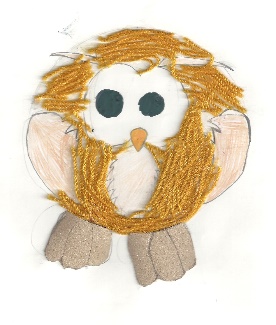 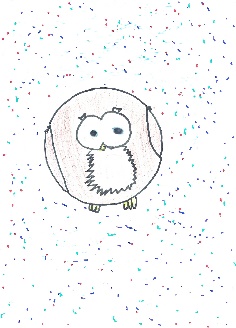 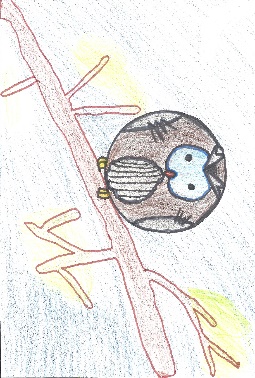 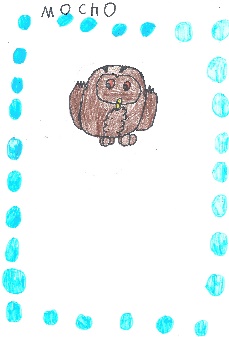 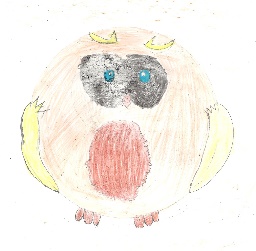 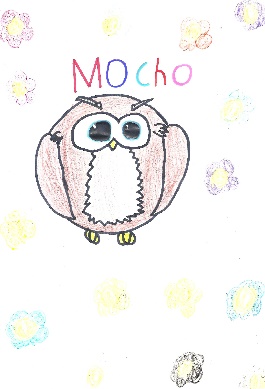 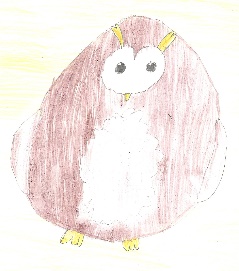 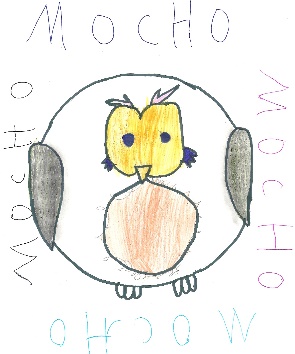 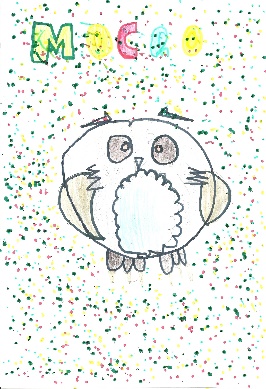 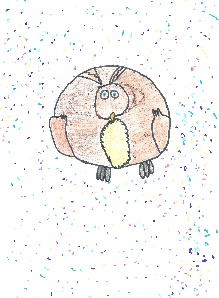 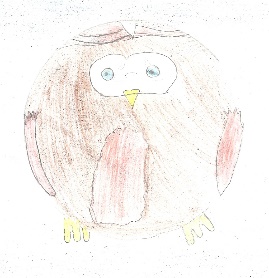 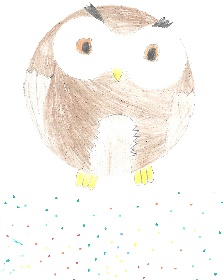 4º ano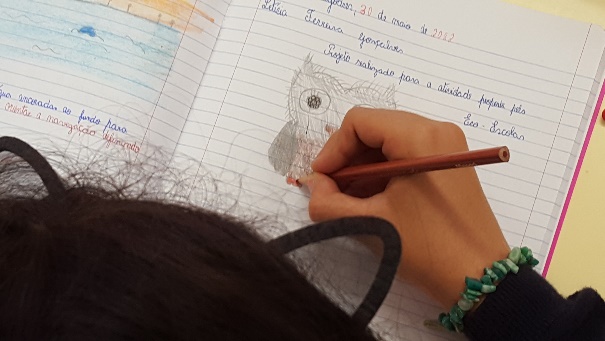 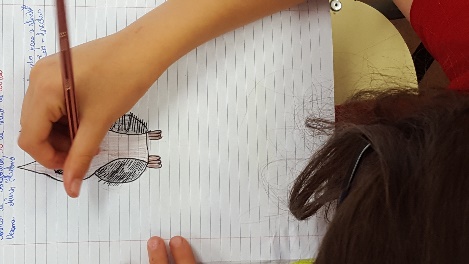 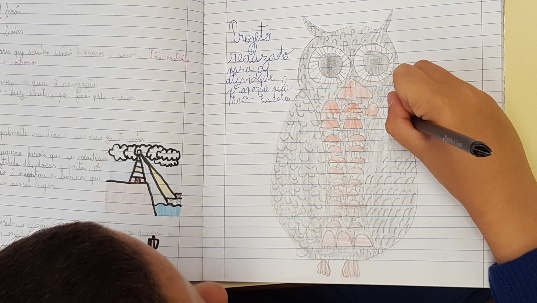 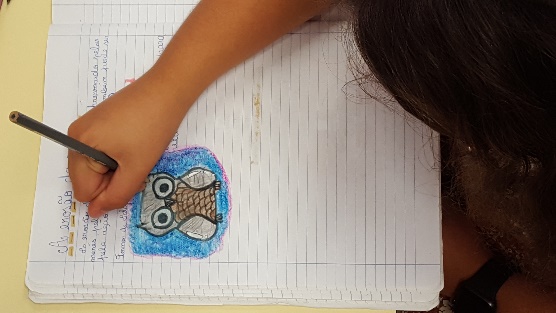 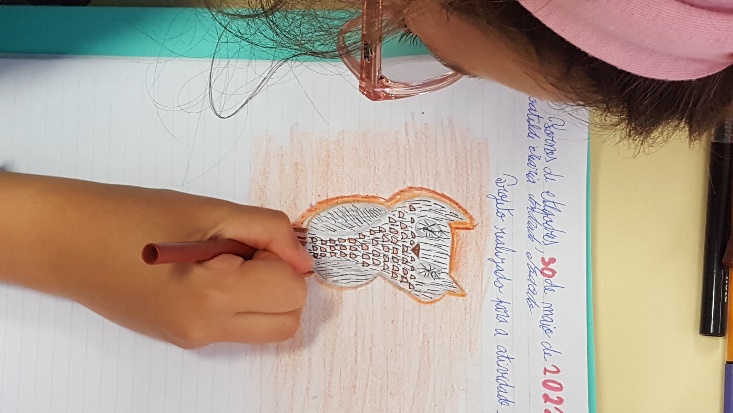 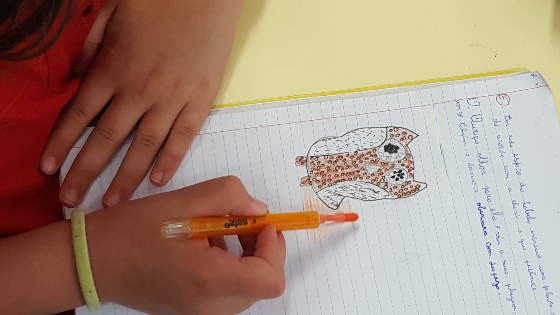 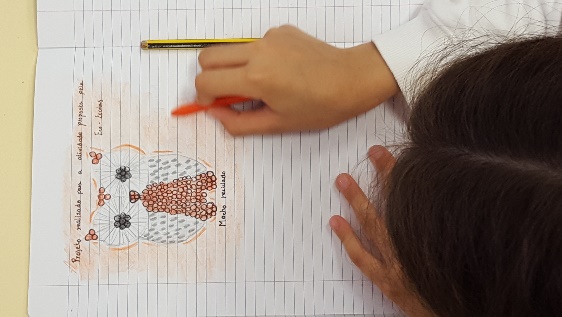 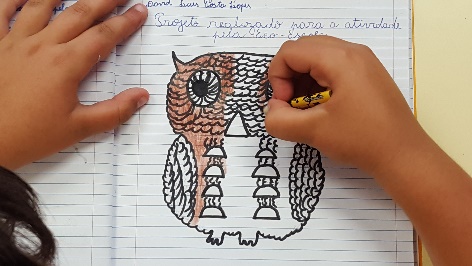 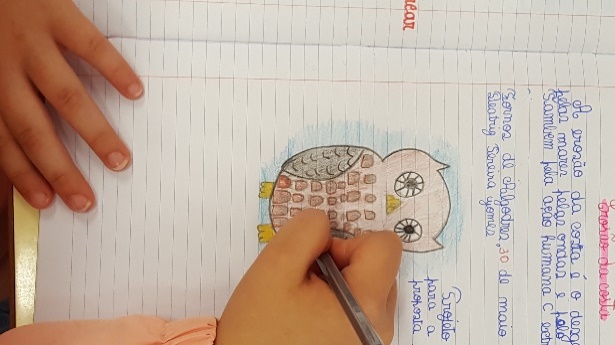 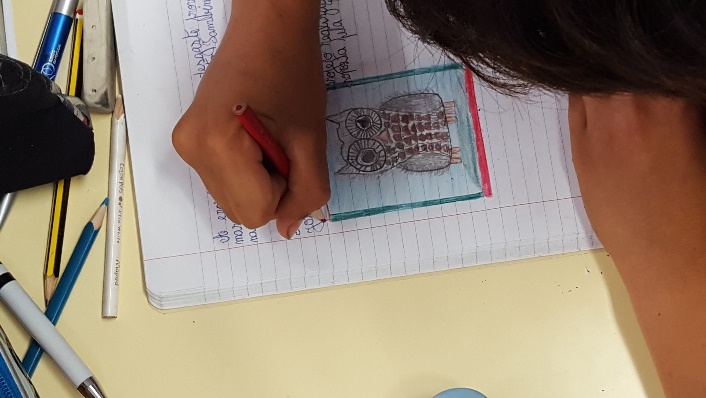 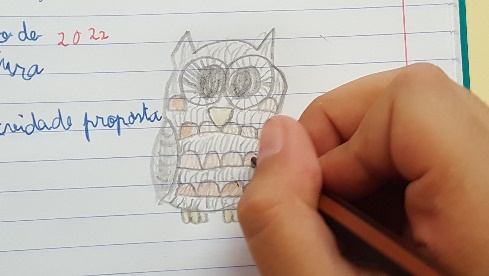 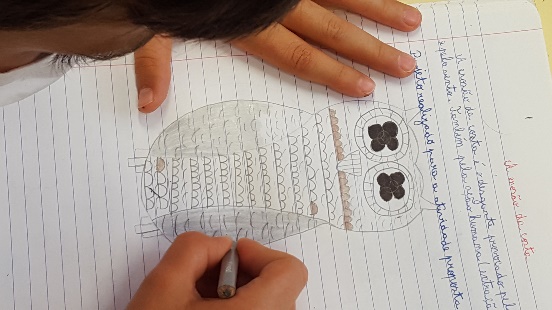 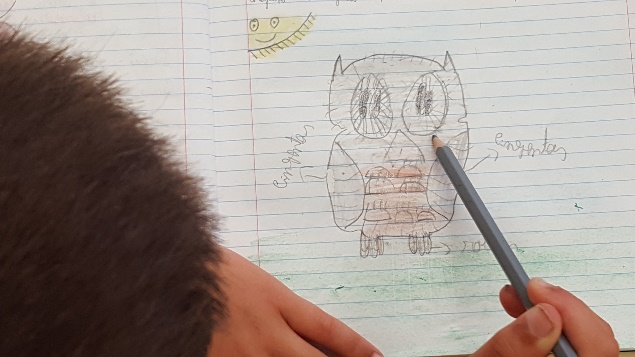 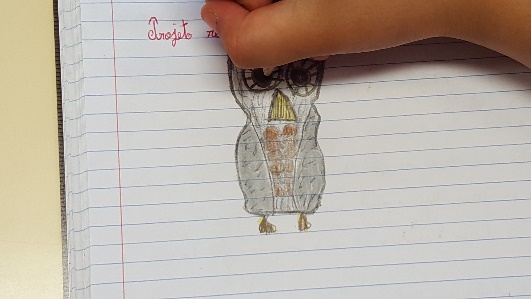 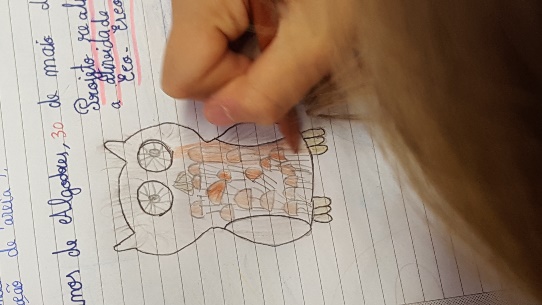 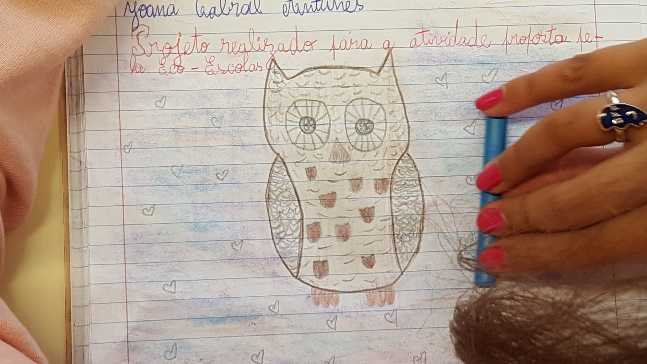 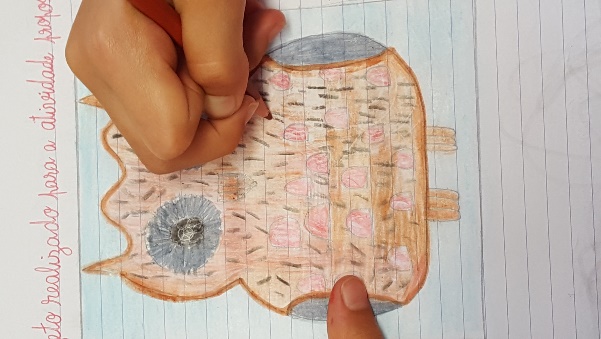 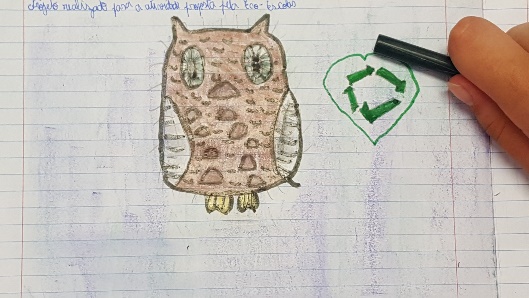 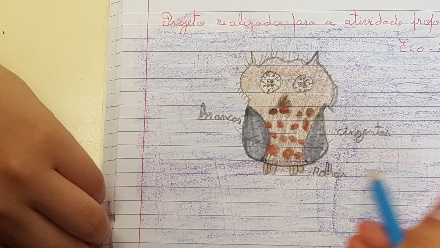 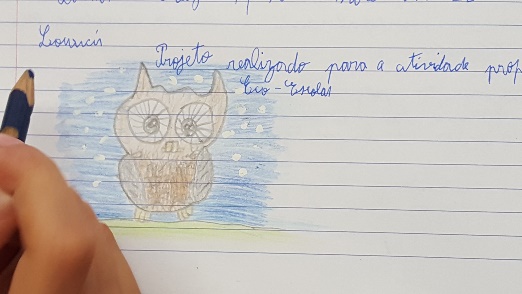 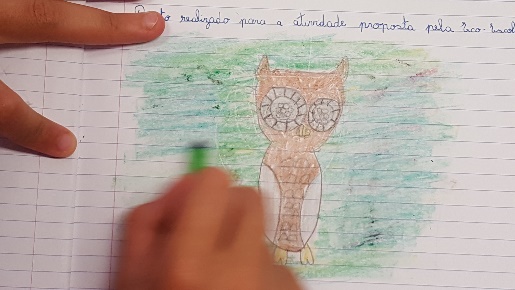 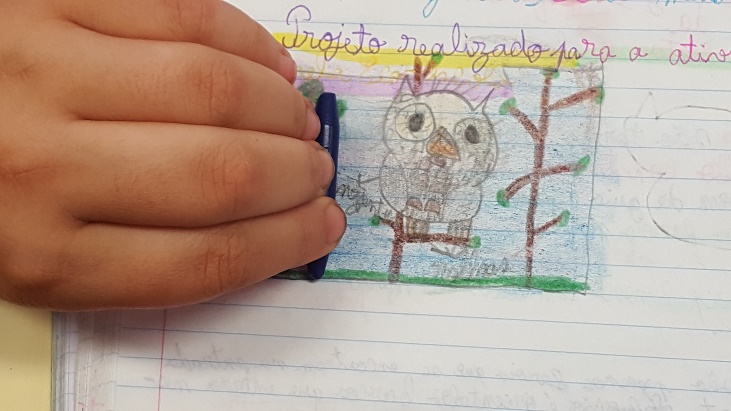 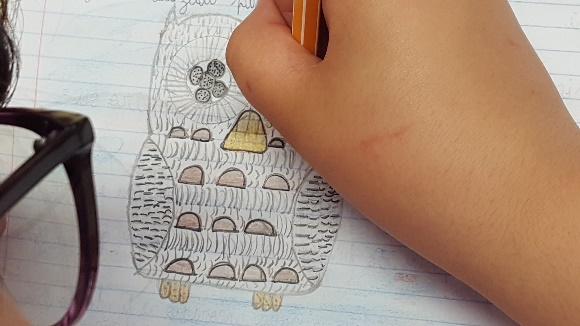 